 Propozycje zajęć rewalidacyjnych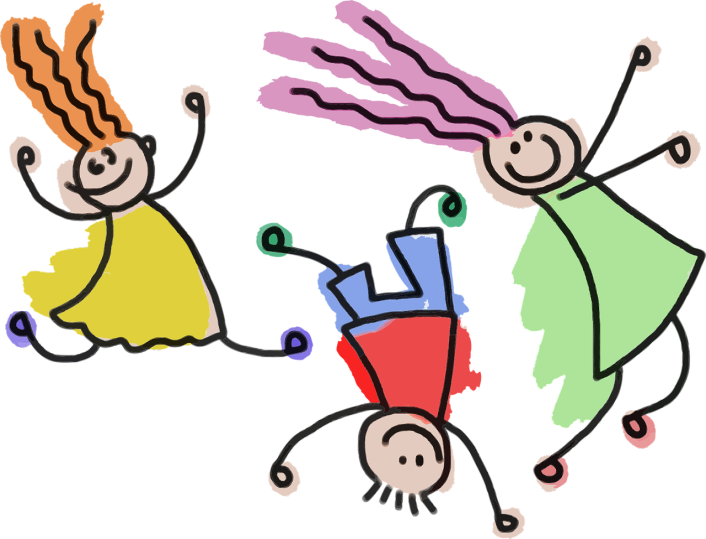 MAJ   25. V.   -  29. V. 2020r.                                  Propozycje                          ĆWICZEŃ ODDECHOWYCHZabawy z piłeczką pin - pongową (może to być wacik, papierek). Przedmiot kładziemy na środku stolika. Po obu stronach siedzą: rodzic i dziecko w takiej pozycji, by mieli usta na poziomie powierzchni stolika i:lekko dmuchamy na piłeczkę, tak by przechodziła „piechotą” przez stolik od dziecka do logopedy,dmuchamy na piłkę silnie, starając się wbić „gola” przeciwnikowi,staramy się wbić gola w bramkę zbudowaną z klocków (bramka może być jedna, ustawiona na środku stołu lub kilka w różnych miejscach.Ćwiczenia oddechowe z jednoczesnym wypowiadaniem pojedynczych głosek: Zabawa w naśladowanie śmiechu różnych osób:  Jak śmieje się pan? Ho –ho –ho...  Jak śmieje się pani? Ha – ha - ha...  Jak śmieje się dziecko? Hi – hi – hi ...  Jak śmieje się staruszka/ he – he – he ...Ćwiczenia rozwijające mowę i kształtowanie umiejętności porozumiewania się z innymiĆwiczenia narządów mowy: wypychanie językiem policzków, zwijanie języka w rulonik lizanie lizaka unosząc czubek języka ku górze liczenie zębów lub witanie się z nimi w ten sposób, aby czubek języka dotknął każdego zęba  osobno,    podniebienia, warg, sięganie językiem do nosa, brodyĆWICZENIA ODDECHOWE POŁĄCZONE Z RUCHEMŁączenie ćwiczeń oddechowych z ruchami rąk, nóg i tułowia.wdech połączony z odwróceniem ramion (dłonie do przodu), wydech – nawrócenie ramion (dłonie do tyłu)  wdech – unoszenie rąk bokiem do góry, wydech – powolne opuszczanie rąk.Ćwiczenia kształtujące świadomość schematu ciałaĆwiczenia nóg poprzez zabawę: chodzenie stopa za stopą po linii,rzucanie i chwytanie piłki, balonu,rzuty do celu,;Ćwiczenia kształtujące świadomość przestrzeniĆwiczenia manualne i grafomotoryczne
(usprawnianie grafomotoryczne zaczynamy od najprostszych ćwiczeń)Rzuty, chwyty piłki, różnorodne zabawy z piłką, woreczkiemZabawy z piłką lub balonikiem: odbijanie, toczenie, podrzucanieZamalowywanie dużych powierzchni ograniczonych konturem, pogrubianie konturów dużych rysunkówRzucanie do celu kul papieru po uprzednim ich gnieceniuMotoryka dużaSą to wszystkie ruchy angażujące większe partie  naszego ciała jak np. ręce i nogi. Do motoryki dużej zaliczamy aktywność, która angażuje duże partie ciała np. skakanie, chodzenie, wspinanie się, bieganie itp.PROPOZYCJA ZABAW I ĆWICZEŃZabawy na dworze to też dobre ćwiczenia na motorykę dużą!Zabawy z woreczkami:rzucanie i chwyt woreczka obiema rękami;rzucanie i chwyt woreczka jedną ręką;rzucanie i chwytanie woreczka w ruchu itd.Przykłady ćwiczeń · motoryki dużej:ćwiczenia zmierzające do poznania samego siebie:poznanie swoich rąk: zaciskanie pięści, otwieranie dłoni, pocieranie dłoń o dłoń itp.ćwiczenia ramion: unoszenie, opuszczanie, naprzemiennie, jednoczesnedotykanie łokciami np. kolan, podłogiMotoryka mała To ruchy palców dłoni, które wymagają dużej precyzji podczas np.: pisania, prac plastycznych, rysowania, wycinania.wydzieranie z kolorowego papieru i naklejanie wydzieranki na papier rysowanie w liniach wzorów literopodobnych i szlaczkówzgniatanie kartki papieru jedną ręką w małą kulkę, zgniatanie i rozgniatanie serwetek,pracę z modeliną,Kreatywne zabawy z dzieckiem - Ćwiczenie motoryki małejhttps://www.youtube.com/watch?v=5vZBXbtCkhY  PROPOZYCJA ZABAW I ĆWICZEŃ USPRAWNIAJĄCYCH DŁONIE I PALCE, STOPYŚcieżka sensorycznaDo wykonania ścieżki sensorycznej wykorzystane zostały puzzle piankowe, duże wykałaczki, gąbki do mycia, makaron woreczek z grochem, druciaki do mycia naczyń,, plastikowa kratka do zlewu, potrzebujemy jeszcze klej na gorąco.Proponuję zrobić taką ścieżkę w domu. Jest to ćwiczenie rozwijające stymulację dotykową stóp, dłoni, ćwiczenie równoważne ( faktury użyte do ścieżki mogą być różne: ostre, miękkie, gładkie, śliskie, twarde).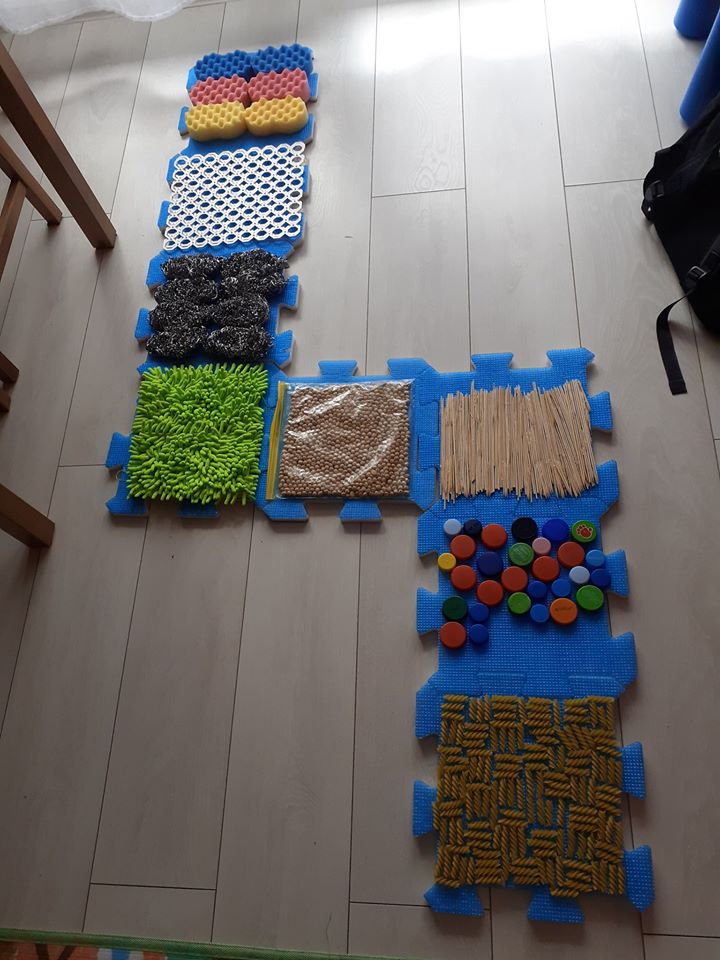 Ćwiczenia relaksacyjne:
- zaciskanie pięści i rozwieranie dłoni na przemian wraz z uświadamianiem sobie stanu napięcia mięśniowego i rozluźnienia.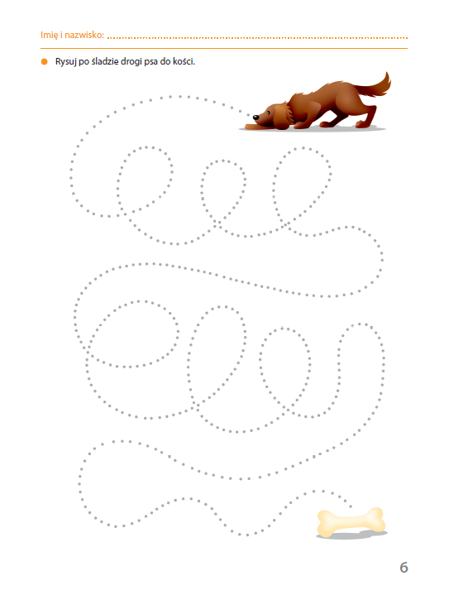 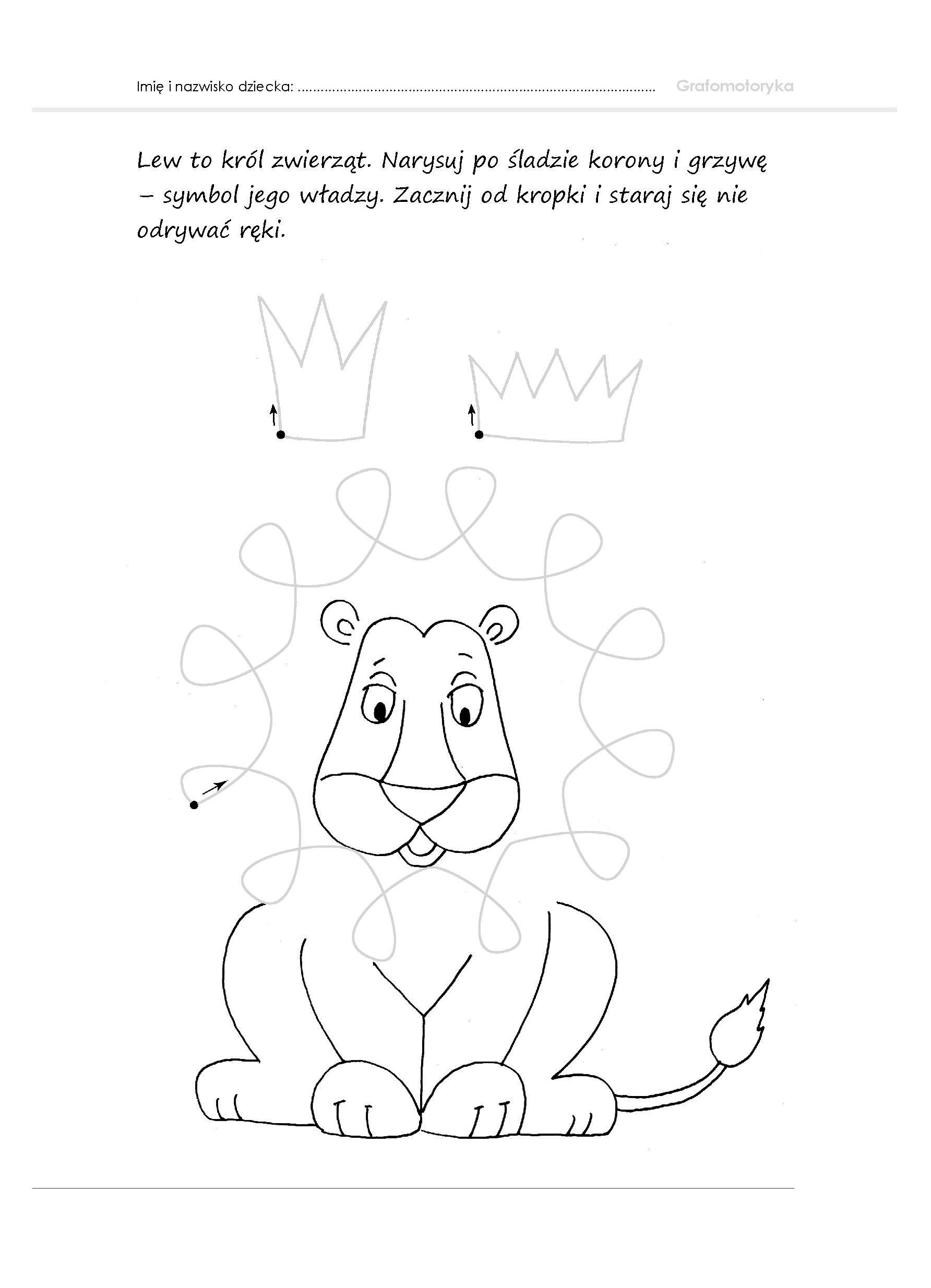 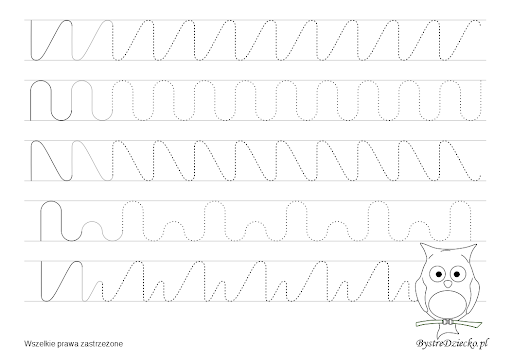 Do opracowania zabaw wykorzystałam pomoce ze strony internetowej     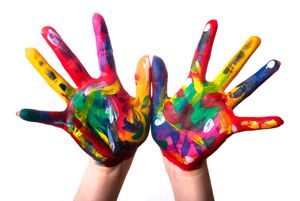 